KORPORÁTNÍ TISKOVÁ ZPRÁVA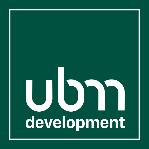 UBM Development otevírá luxusní hotel v bývalém pražském paláci(Praha, 6. dubna 2022) Andaz Prague, realizovaný společností UBM Development, přináší nádheru monarchie zpět do hlavního města České republiky. Za pouhých 2,5 roku proměnil developer neoklasicistní památkově chráněný palác v luxusní lifestylový hotel pod značkou „Andaz“. „Praha je město s působivou historií a kulturou a my jsme jako developeři hotelu velmi hrdí, že můžeme tuto působivou historii mýtů a legend vyprávět prostřednictvím designu našeho hotelu,“ zdůrazňuje Martina Maly-Gärtner, Chief Operations Officer společnosti UBM. „Vyprávění příběhů je jednou ze základních kompetencí UBM. Hotel Andaz Prague je zásadním milníkem v téměř 150leté historii společnosti,“ pokračuje Maly-Gärtner. Exkluzivní pětihvězdičkový hotel Andaz Prague, provozovaný hotelovou sítí Hyatt, se nachází v historickém centru Prahy přímo na Senovážném náměstí. Nabízí 152 pokojů, 24 apartmánů a 5 konferenčních místností navržených v partnerství s madridským designérským studiem Brime Robbins. Značka „Andaz“ jako lifestylový luxusní hotel, zaměřený na design, je synonymem pro „nekonvenční, překvapivé, mimořádné,“ říká ředitelka hotelu Doris Hecht. Hyatt Hotels Corporation se sídlem v Chicagu je přední světovou společností v oblasti hotelnictví, zahrnující celkem 20 značek. Portfolio skupiny zahrnuje více než 1100 budov v 70 zemích na 6 kontinentech, včetně 25 budov pod značkou „Andaz“. Místo klasického lobby mají hosté k dispozici tři útulné „obývací pokoje“, z nichž každý akcentuje jiné téma. Prvním z nich je „Knihovna“, odkazující na známou knihovnu Strahovského kláštera. Další místnost si pohrává se sklářským uměním České republiky, které vítá hosta již při vstupu do hotelu v podobě skleněné stropní instalace. A třetí místnost je věnována alchymistům, kteří přicházeli do Prahy z pověření císaře Rudolfa II., aby vyráběli „umělé“ zlato z různých kovů. Důležitou součástí celkového konceptu byla nabídka jídel a nápojů, která by měla oslovit i místní obyvatele. V restauraci „ZEM“, která má samostatný vstup z ulice a nese rukopis designového studia Blue Sky Hospitality, je tradiční česká kuchyně interpretována v moderním pojetí. V baru „MEZ“ se pak kromě vynikajících koktejlů nabízí také mimo jiné pivo „Pionýr“ z českého pivovaru Žatec. Perfektním místem k relaxaci jsou lázně „Klara Rott", které vás budou hýčkat produkty české značky biokosmetiky Klara Rott. Budova je samostatně stojícím komplexem se dvěma nádvořími, vymezeným dvěma ulicemi a náměstím. Komplex byl postaven v letech 1912 až 1916 pro „pojištění cukrovarnického průmyslu“, v té době nesmírně důležitého a výnosného odvětví; proto byl také znám jako „Cukrovarnický palác“. Později v budově sídlilo nejprve ministerstvo výživy a poté Investiční a poštovní banka. Objekt je od roku 1993 částečně památkově chráněn. Poznámka pro editory:O společnosti UBM Development:UBM Development vytváří nemovitosti pro evropské metropole. Strategicky se zaměřuje na ekologicky šetrné budovy a chytré kanceláře v nejvýznamnějších evropských metropolitních oblastech jako je Vídeň, Mnichov, Frankfurt nebo Praha. Důkazem stálého zaměření na udržitelnost je získání ratingu „Gold“ od agentury EcoVadis a ocenění „Prime Status“ od ratingové agentury ISS ESG. Se svou téměř 150letou historií je UBM společností, která pokrývá celý hodnotový řetězec developmentu od počátečního plánování až po marketing. Akcie společnosti jsou kótovány na vídeňské burze (Prime Market der Wiener Börse), v segmentu s nejvyššími požadavky na transparentnost.Pro dotazy prosím kontaktujte:UBM DevelopmentKarl Abentheuer				Head of Corporate Communications				Tel.: +43 664 136 34 23					E-mail: karl.abentheuer@ubm-development.com 